ΕΛΛΗΝΙΚΗ ΔΗΜΟΚΡΑΤΙΑ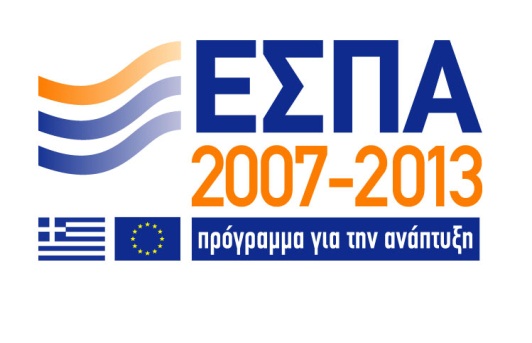 ΥΠΟΥΡΓΕΙΟ ΔΙΚΑΙΟΣΥΝΗΣ, ΔΙΑΦΑΝΕΙΑΣ & ΑΝΘΡΩΠΙΝΩΝ ΔΙΚΑΙΩΜΑΤΩΝΔΙΚΗΓΟΡΙΚΟΣ ΣΥΛΛΟΓΟΣ ΓΙΑΝΝΙΤΣΩΝΚΟΥΓΙΟΥΜΤΖΙΔΗ 3, ΓΙΑΝΝΙΤΣΑ, ΤΚ 58 100 ΤΗΛ. 2382029756ΦΑΞ. 2382081156Ε-ΜΑΙL: info@dsgian.grΙστοσελίδα: www.dsgian.grΠΡΟΣΚΛΗΣΗ ΥΠΟΒΟΛΗΣ ΑΙΤΗΣΕΩΝ ΓΙΑ ΑΣΚΗΣΗ ΣΤΑ ΔΙΚΑΣΤΗΡΙΑ ΤΟΥ ΠΡΩΤΟΔΙΚΕΙΟΥ ΓΙΑΝΝΙΤΣΩΝΓιαννιτσά, 3 Σεπτεμβρίου 2012Ο Δικηγορικός Σύλλογος ΓιαννιτσώνΈχοντας υπόψη:- τις διατάξεις του άρθρου 6 παρ. 5 του Ν.Δ. 3026/1954 (Φ.Ε.Κ. Α’ 235), όπως προστέθηκε με το άρθρο 33 του Ν. 3910/2011 (Φ.Ε.Κ. Α’ 11) και τροποποιήθηκε με το άρθρο 68 του Ν. 3994/2011 (Φ.Ε.Κ. Α’ 167), σχετικά με την άσκηση των ασκουμένων δικηγόρων στα δικαστήρια- την υπ’ αρίθμ. 74953οικ./22-8-2011 Κ.Υ.Α. του Υφυπουργού Δικαιοσύνης Διαφάνειας & Ανθρωπίνων Δικαιωμάτων και του Αναπληρωτή Υπουργού Οικονομικών, σχετικά με το ύψος της αμοιβής των ασκουμένων δικηγόρων στα δικαστήρια,  - την υπ’ αρίθμ. 71946οικ./24-8-2011 απόφαση του Γενικού Γραμματέα του Υπουργείου Δικαιοσύνης, Διαφάνειας και Ανθρωπίνων Δικαιωμάτων, σχετικά με την εξειδίκευση της εφαρμογής του άρθρου 33 του Ν. 3910/2011 (Φ.Ε.Κ. Α’ 11), και - την υπ’ αρίθμ. 56791/24-8-2011 απόφαση της Προϊσταμένης της Γενικής Διεύθυνσης Διοίκησης Δικαιοσύνης του Υπουργείου Δικαιοσύνης, Διαφάνειας και Ανθρωπίνων Δικαιωμάτων, σχετικά με την εφαρμογή των διατάξεων του άρθρου 33 του Ν. 3910/2011 (Φ.Ε.Κ. Α’ 11)Π Ρ Ο Σ Κ Α Λ Ο Υ Μ ΕΌσες-ους ασκούμενες-ους δικηγόρους επιθυμούν να πραγματοποιήσουν μέρος της άσκησής τους, διάρκειας έξι (6) μηνών, στο Πρωτοδικείο, στα Ειρηνοδικεία ή στην Εισαγγελία  Πρωτοδικών ΓιαννιτσώνΝα υποβάλουν την αίτησή τους, από σήμερα, Δευτέρα 03 Αυγούστου 2012 μέχρι και την Πέμπτη 13 Σεπτεμβρίου 2012.Οι θέσεις των ασκουμένων δικηγόρων που θα απασχοληθούν στα δικαστήρια των Γιαννιτσών ορίζονται σε  μία (1) ανά εξάμηνο.Α. ΠΛΗΡΟΦΟΡΙΕΣ- Η θεσμοθέτηση της άσκησης στα δικαστήρια αποσκοπεί στη βελτίωση της απονομής της πολιτικής, ποινικής και διοικητικής δικαιοσύνης. Ειδικότερα, οι  ασκούμενοι  αφενός  θα αποκτήσουν σφαιρική άποψη για τον τρόπο λειτουργίας της  δικαιοσύνης,  βελτιώνοντας έτσι την ποιότητα της εμπειρικής τους γνώσης και αφετέρου θα συμβάλουν στη επιτάχυνση των χρόνων απονομής  της  δικαιοσύνης.- Οι ασκούμενοι τοποθετούνται σε τμήματα από τους διευθύνοντες τα δικαστήρια (εφετεία, πρωτοδικεία, ειρηνοδικεία) και τις εισαγγελίες.- Στην προσεχή περίοδο, η άσκηση των ασκουμένων στα δικαστήρια θα ξεκινήσει στις 16 Σεπτεμβρίου 2012.- Το ωράριο απασχόλησης είναι 09.00 - 14.00. Η παρουσία και η τήρηση του ωραρίου ελέγχεται από τον προϊστάμενο του τμήματος.- Η μηνιαία αμοιβή είναι εξακόσια (600) ευρώ.- Οι ασκούμενοι δικηγόροι αξιολογούνται από τον προϊστάμενο διεύθυνσης του δικαστηρίου.Β. ΠΡΟΫΠΟΘΕΣΕΙΣ ΣΥΜΜΕΤΟΧΗΣ- Οι ενδιαφερόμενοι πρέπει α) να είναι ασκούμενοι δικηγόροι, εγγεγραμμένοι στο Δικηγορικό Σύλλογο Γιαννιτσών ή β) να έχουν καταθέσει αίτηση και τα προβλεπόμενα δικαιολογητικά για εγγραφή στο Δικηγορικό Σύλλογο Γιαννιτσών, αλλά δεν έχουν λάβει ακόμα αριθμό μητρώου επειδή εκκρεμεί η αποδοχή της αίτησής τους.- Κατά τη συμπλήρωση της αίτησης οι ενδιαφερόμενοι δηλώνουν: α) ονοματεπώνυμο, όνομα πατέρα και όνομα μητέρας,β) αριθμό μητρώου Δικηγορικού Συλλόγου Γιαννιτσών ή υπεύθυνη δήλωση ότι έχουν καταθέσει αίτηση και τα προβλεπόμενα δικαιολογητικά για εγγραφή στο Σύλλογο αλλά δεν έχουν λάβει ακόμα αριθμό μητρώου καθώς εκκρεμεί η αποδοχή της αίτησής τους,γ) τηλέφωνο επικοινωνίας, δ) διεύθυνση ηλεκτρονικού ταχυδρομείου (e-mail), και ε) μέχρι δύο (2) προτιμήσεις δικαστηρίων, με δυνατότητα άσκησης σε οποιοδήποτε άλλο δικαστήριο, εφόσον το επιθυμούν.Επίσης, συνυποβάλλουν υπεύθυνη δήλωση ότι α) τα ανωτέρω στοιχεία είναι αληθινά, και β) δεσμεύονται να αποδεχθούν τη θέση τους, εφόσον επιλεγούν και δεν συντρέχει έκτακτος λόγος που να δικαιολογεί την αποποίησή της.ΠΡΟΣΟΧΗ- Η επιλογή των υποψηφίων οι οποίοι έχουν καταθέσει αίτηση και τα προβλεπόμενα δικαιολογητικά για εγγραφή στο Δικηγορικό Σύλλογο Γιαννιτσών αλλά δεν έχουν λάβει ακόμα αριθμό μητρώου επειδή εκκρεμεί η αποδοχή της αίτησής τους, τελεί υπό την αίρεση της εγγραφής τους ως ασκουμένων δικηγόρων. Σε περίπτωση που ο Δικηγορικός Σύλλογος Γιαννιτσών απορρίψει την αίτηση εγγραφής τους ως ασκουμένων δικηγόρων, χάνουν αυτομάτως τη θέση τους στο αντίστοιχο δικαστήριο και δεν έχουν καμία αξίωση για οτιδήποτε.- Οι αιτήσεις και η ακρίβεια των επιμέρους στοιχείων των αιτούντων θα ελεγχθούν πλήρως από τις αρμόδιες υπηρεσίες του Δικηγορικού Συλλόγου Γιαννιτσών.Γ. ΔΙΑΔΙΚΑΣΙΑ ΕΠΙΛΟΓΗΣΣτην περίπτωση κατά την οποία οι αιτήσεις των ενδιαφερομένων υπερβούν των αριθμό των διαθέσιμων θέσεων, είτε συνολικά είτε ανά δικαστήριο, η επιλογή θα γίνει με κλήρωση, από εκπροσώπους του Δικηγορικού Συλλόγου Γιαννιτσών την Πέμπτη 13 Σεπτεμβρίου 2012 και ώρα 14:30 στα κεντρικά γραφεία του Συλλόγου. Την ίδια ημέρα θα αναρτηθεί σχετική ανακοίνωση στην ιστοσελίδα του Συλλόγου (www.dsgian.gr) με τα ονόματα των επιλεγέντων, προκειμένου οι τελευταίοι να προσέλθουν στον Δικηγορικό Σύλλογο Γιαννιτσών την επομένη ημέρα, 14 Σεπτεμβρίου 2012 και να συμπληρώσουν σχετικό απογραφικό δελτίο με τα αναλυτικά τους στοιχεία. Σε περίπτωση μη εμπρόθεσμης προσέλευσης και έγκυρης συμπλήρωσης του απογραφικού δελτίου, χάνουν τη θέση τους και δεν έχουν οιαδήποτε αξίωση. Τα απογραφικά δελτία θα διαβιβασθούν στο Υπουργείο Δικαιοσύνης, Διαφάνειας και Ανθρωπίνων Δικαιωμάτων, οπότε και θα ξεκινήσει η άσκηση  των επιλεγέντων στα δικαστήρια.Δ. ΥΠΟΒΟΛΗ ΑΙΤΗΣΗΣΗ αίτηση συμμετοχής στη διαδικασία επιλογής των ενδιαφερομένων για άσκηση στα δικαστήρια των Γιαννιτσών υποβάλλεται, εντός της ανωτέρω προβλεπόμενης αποκλειστικής προθεσμίας:- έντυπα, στα κεντρικά γραφεία του Δικηγορικού Συλλόγου Γιαννιτσών (Κιουγιουμτζίδη 3), Δευτέρα – Παρασκευή, ώρες 9.00 π.μ. – 14.00 μ.μ.Τυχόν υποβολή περισσοτέρων της μίας αιτήσεων από τον ίδιο ενδιαφερόμενο συνεπάγεται αυτομάτως τον αποκλεισμό του από τη διαδικασία.Κατά τη διάρκεια της άσκησης στα δικαστήρια, οι ασκούμενοι δικηγόροι παύουν να ασκούνται ενώπιον δικηγόρου ή του Νομικού Συμβουλίου του Κράτους ενώ, μετά το πέρας της άσκησης στα δικαστήρια, υποχρεούνται να συνεχίσουν την άσκησή τους, εφόσον απομένει επιπλέον χρόνος για τη συμπλήρωση του 18μηνου της άσκησης, ομοίως ενώπιον δικηγόρου ή του Νομικού Συμβουλίου του Κράτους. Ο ΠΡΟΕΔΡΟΣ				 Ο ΓΕΝ. ΓΡΑΜΜΑΤΕΑΣ     ΑΘΑΝΑΣΙΟΣ ΞΥΝΙΔΗΣ		            	ΧΡΗΣΤΟΣ ΤΑΝΑΣΚΟΣ